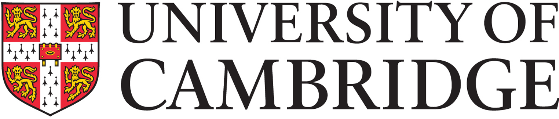 Model letter for notification of unsuccessful proposal for Contribution Increment(s) or Single Contribution PaymentPersonal and ConfidentialDearI regret to inform you that the proposal you put forward for the award of [either] one/two/three Contribution Increment[s] [or] a Single Contribution Payment in the 1 January **** exercise was unsuccessful. I understand this will be a disappointment for you.If you wish to receive feedback on your application, please contact me.Yours sincerelyHead of Institutioncc Lead HR Business Partner